MSC Cruceros patrocina el III Trofeo de Golf “Niños contra el cáncer”Los fondos recaudados en el torneo irán destinados a la investigación de nuevos tratamientos contra el cáncerMadrid, 6 de octubre de 2016. MSC Cruceros, la mayor línea de cruceros de propiedad privada del mundo y líder en el mercado de Europa, Suramérica y Sudáfrica, ha firmado un acuerdo con la Clínica Universidad de Navarra para patrocinar el III Trofeo de Golf “Niños contra el Cáncer”, cuyos beneficios irán destinados a este programa solidario, impulsado por la Clínica Universidad de Navarra, para colaborar con las familias de niños enfermos que necesiten tratamientos específicos e investigar el cáncer infantil. La actual edición tendrá lugar el próximo 23 de octubre en el Club de Golf Ulzama, Club Golf Gorraiz y  Zuasti Golf Club. En ellos, los amantes del golf tendrán la oportunidad de disfrutar de su deporte favorito y, al mismo tiempo, colaborar activamente con la causa.  “Niños contra el Cáncer”  es una iniciativa de la Clínica Universidad de Navarra, creada en 1982 con un doble objetivo: ayudar a las familias con pocos recursos a acceder a tratamientos que necesiten e investigar nuevas soluciones para una cuarta parte de los casos de cáncer infantil para los que todavía no existe alternativa terapéutica. Anualmente se diagnostican 200.000 nuevos casos de cáncer infantil en el mundo. Se trata de la primera causa de muerte por enfermedad en niños en los países desarrollados. Ésta es la situación actual, pese a que la investigación realizada en los últimos treinta años haya permitido triplicar la tasa de curación y cuyo pronóstico actual supera el 70%.Luigi Surace, Director de Marketing de MSC Cruceros, declaró: “Apoyamos los esfuerzos de la Clínica Universidad de Navarra para que continúen con su valiosa labor porque somos conscientes de que la investigación es la única vía para mejorar las condiciones de las personas afectadas por el cáncer, más aún si son niños.”Por su parte, Marta Lipúzcoa, organizadora del evento y Directora de Responsabilidad Social Corporativa (RSC) de la Clínica Universidad de Navarra, ha añadido: “El trabajo realizado por la Universidad sería imposible sin la suma de los esfuerzos realizados tanto a título individual como mediante el compromiso social de las entidades involucradas.”Esta nueva colaboración se enmarca dentro de las actividades de Responsabilidad Social Corporativa (RSC) que MSC Cruceros ha integrado en su ADN desde los inicios de su historia como empresa, participando activamente en proyectos nacionales e internacionales.Más información sobre proyectos de RSC: click aquíAcerca de MSC Cruceros: MSC Cruceros del grupo MSC, es líder del mercado en Europa, incluyendo el Mediterráneo, América del Sur y Suráfrica y navega durante todo el por el Mediterráneo y el Caribe. Sus itinerarios estacionales cubren el norte de Europa, el Océano Atlántico, las Antillas Francesas, América del Sur, Suráfrica y Abu Dhabi, Dubái y Sir Bani Yas. MSC Cruceros nació en el Mediterráneo, y se inspira en esta herencia para crear una experiencia única para los turistas de todo el mundo. Su flota cuenta con 12 modernos buques: MSC Preziosa; MSC Divina; MSC Splendida; MSC Fantasia; MSC Magnifica; MSC Poesia; MSC Orchestra; MSC Musica; MSC Sinfonia; MSC Armonia; MSC Opera y MSC Lirica. En 2014, MSC Cruceros lanzó un plan de inversión para apoyar la segunda fase de su crecimiento a través del pedido de dos barcos de la generación Meraviglia y dos más de la generación Seaside (con opción para un tercero) y, en febrero de 2016, confirmó la existencia de opciones para construir dos barcos más Meraviglia Plus con capacidad aún mayor. En abril de 2016, el plan se elevó a 9 mil millones de euros con el anuncio de la firma de la carta de intención para construir otros cuatro barcos, cada uno con tecnología de última generación, de propulsión LNG. En consecuencia, entre 2017 y 2026, un total de 11 nuevos barcos entrarán en servicio. MSC Cruceros es la primera línea de cruceros global en desarrollar un plan de inversión de esta longitud y magnitud, que abarca un horizonte de más de 10 años, desde 2014 hasta 2026. MSC Cruceros siente una profunda responsabilidad con los entornos en los que opera, y ha sido la primera compañía en recibir las “7 Perlas de Oro” de Bureau Veritas, en reconocimiento a su alto nivel de control de calidad y conservación del medio ambiente. En 2009, MSC Cruceros forjó su alianza a largo plazo con UNICEF para apoyar diversos programas de asistencia a niños de todo el mundo. Hasta el momento, más de 5 millones de euros se han recaudado a partir de donaciones voluntarias de los viajeros de MSC Cruceros. @MSCCruises_PR #MedwayoflifePara más informaciónAviso legalEn cumplimiento de la Ley Orgánica 15/1999 de Protección de Datos de Carácter Personal, SERGAT ESPAÑA S.L., sita en Avda. Pau Casals 4, Barcelona, le informa de que los datos de carácter personal que posee de Vd. los ha obtenido de la publicación que realiza de los mismos en el medio donde trabaja. Así mismo, le informa de que, salvo que nos manifieste lo contrario, dichos datos serán utilizados para remitirle información relativa a las empresas que han contratado nuestros servicios. Puede ejercer sus derechos de acceso, rectificación, cancelación y oposición poniéndose en contacto con la dirección arriba indicada, adjuntando fotocopia de su DNI.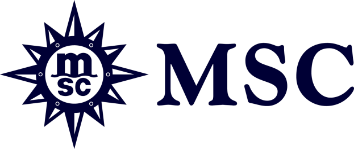 Comunicado de PrensaMSC Cruceros
Ana Betancur
________________________________
Tel: 91 38 21 660  ana.betancur@msccruceros.esSERGAT - Agencia de Comunicación
Raquel Meister
____________________________
Tel: 93 414 0210raquel@sergat.com